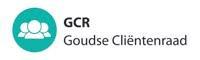 18 maart 2021 Tijd: 10:30 - 12:30 
Locatie: ZoomAmbtenaar geeft informatie over: 10.30 – 11.00 uur
Mantelzorgwaardering. Vaststellen agenda. Verslag en afspraken en besluitenlijst GCR-vergadering  18 februari 2021 Ter vaststellingGCR lopende zaken 
Nieuwe GCR leden
Jaarverslag 2020 Ter vaststelling
Aanbesteding hulpmiddelen en regionale afstemming (indien document beschikbaar is).
Project Maaltijden
Instructiefilmpje “Mijn inkomen”Wat verder ter tafel komt
Graag agendapunten van te voren melden bij Ton en AdriaanGASD zaken Sluiting BijlagenJon woont de GASD vergadering bij. Volgen via ZoomGerard woont de GCR vergadering bij.Ad 1---Ad 2Verslag en 
Besluitenlijst GCR-vergadering 18 februari 2021Ad 3Concept jaarverslag 2020 GCR Vervolgacties maaltijdenAd 5Agenda GASD 18 maart 2021Verslag GASD 18 februari 2021 Ter informatieInfoblad maart 2021
Overzicht adviezen en toekomstige adviesaanvragen